СОВЕТ ДЕПУТАТОВ 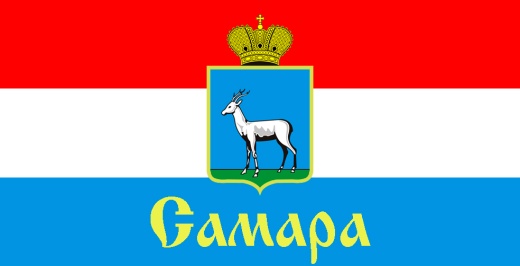 ЖЕЛЕЗНОДОРОЖНОГО ВНУТРИГОРОДСКОГО РАЙОНА ГОРОДСКОГО ОКРУГА САМАРА443030, г. Самара, ул. Урицкого, 21, Тел.(846) 339-01-00РЕШЕНИЕот «02» декабря 2021 г. № 72О внесении изменений в Положение «О муниципальном земельном контроле на территории Железнодорожного внутригородского района городского округа Самара», утвержденное Решением Совета депутатов Железнодорожного внутригородского района городского округа Самара  от 28 сентября 2021 № 59Рассмотрев вопрос о внесении изменений в Положение «О муниципальном земельном контроле на территории Железнодорожного внутригородского района городского округа Самара», утвержденное Решением Совета депутатов Железнодорожного внутригородского района городского округа Самара от 28.09.2021 № 59, в соответствии с Федеральным законом от 31 июля 2020 № 248-ФЗ «О государственном контроле (надзоре) и муниципальном контроле в Российской Федерации», Уставом Железнодорожного внутригородского района городского округа Самара Самарской области, Совет депутатов Железнодорожного внутригородского района городского округа Самара РЕШИЛ:1. Внести в Положение «О муниципальном земельном контроле на территории Железнодорожного внутригородского района городского округа Самара», утвержденное Решением Совета депутатов Железнодорожного внутригородского района городского округа Самара от 28 сентября 2021 года № 59 (далее – Положение), следующие изменения:  1.1. Пункт 3.3.2 раздела 3 Положения изложить в следующей редакции: «3.3.2. Информация о местонахождении уполномоченного органа (почтовые адреса для направления обращений (заявлений), иных документов, адреса электронной почты и контактные телефоны (факсы):Администрация Железнодорожного внутригородского района городского округа Самара (отдел муниципального контроля) – 443030, город Самара, ул. Урицкого, 21.Почтовый адрес для направления документов и обращений юридических лиц и индивидуальных предпринимателей в уполномоченный орган: 443030, г. Самара, ул. Урицкого, 21.Телефоны: +7 (846) 339-01-20, +7 (846) 339-01-31, факс +7 (846) 339-01-11.Почтовый адрес для направления документов и обращений физических лиц (граждан) в уполномоченный орган: 443030, г. Самара,                                         ул. Г.С. Аксакова, 4.Телефоны: + 7 (846) 339-01-30, + 7 (846) 339-01-39.Официальный сайт уполномоченного органа http://www.zdsamara.ru/.Прием, информирование и консультирование граждан, индивидуальных предпринимателей и юридических лиц, их уполномоченных представителей осуществляется по адресу: 443030, г. Самара, ул. Урицкого, 21. Телефон: +7 (846) 339-01-18.График работы уполномоченного органа предусматривает прием и информирование граждан, индивидуальных предпринимателей и юридических лиц, их уполномоченных представителей, в том числе лиц, участвующих в проверке:понедельник – четверг с 8:30 до 17:30, пятница с 8:30 до 16:30 с перерывом на обед с 12.30 до 13.18, суббота, воскресенье - выходные дни.Электронный адрес для обращений в уполномоченный орган посредством e-mail: admgel@samadm.ru.».            1.2.  Пункт 5.1.1 раздела 5 Положения изложить в следующей редакции:          «5.1.1. Досудебный порядок подачи жалоб на решения уполномоченного органа, действия (бездействия) его должностных лиц при осуществлении муниципального земельного контроля не подлежит применению до 1 января 2023 года. С 1 января 2023 года судебное обжалование решений уполномоченного органа, действий (бездействия) его должностных лиц возможно только после их досудебного обжалования, за исключением случаев обжалования в суд решений, действий (бездействия) гражданами, не осуществляющими предпринимательской деятельности.».  1.3. Раздел 6 Положения изложить в следующей редакции:«6.1. Оценка результативности и эффективности осуществления муниципального земельного контроля осуществляется на основании статьи 30 Федерального закона от 31.07.2020 №248-ФЗ «О государственном контроле (надзоре) и муниципальном контроле в Российской Федерации».	6.2. При осуществлении муниципального земельного контроля устанавливаются следующие ключевые показатели и их целевые значения:	6.3. При осуществлении муниципального земельного контроля устанавливаются следующие индикативные показатели:1) количество плановых контрольных (надзорных) мероприятий, проведенных за отчетный период;2) количество внеплановых контрольных (надзорных) мероприятий, проведенных за отчетный период;3) количество внеплановых контрольных (надзорных) мероприятий, проведенных на основании выявления соответствия объекта контроля параметрам, утвержденным индикаторами риска нарушения обязательных требований, или отклонения объекта контроля от таких параметров, за отчетный период;4) общее количество контрольных (надзорных) мероприятий с взаимодействием, проведенных за отчетный период;5) количество контрольных (надзорных) мероприятий без взаимодействия с контролируемым лицом, проведенных за отчетный период;6) количество контрольных (надзорных) мероприятий, проведенных с использованием средств дистанционного взаимодействия, за отчетный период;7) количество обязательных профилактических визитов, проведенных за отчетный период;8) количество предостережений о недопустимости нарушения обязательных требований, объявленных за отчетный период;9) количество контрольных (надзорных) мероприятий, по результатам которых выявлены нарушения обязательных требований, за отчетный период;10) количество контрольных (надзорных) мероприятий, по итогам которых возбуждены дела об административных правонарушениях, за отчетный период;11) сумма административных штрафов, наложенных по результатам контрольных (надзорных) мероприятий, за отчетный период;12) количество устраненных нарушений обязательных требований, выявленных при проведении контрольных (надзорных) мероприятий, за отчетный период;13) количество направленных в органы прокуратуры заявлений о согласовании проведения контрольных (надзорных) мероприятий, за отчетный период;14) количество направленных в органы прокуратуры заявлений о согласовании проведения контрольных (надзорных) мероприятий, по которым органами прокуратуры отказано в согласовании, за отчетный период;15) общее количество учтенных объектов контроля, в отношении которых проведены контрольные (надзорные) мероприятия, на конец отчетного периода;16) количество учтенных объектов контроля, отнесенных к категориям риска, по каждой из категорий риска, в отношении которых проведены контрольные (надзорные) мероприятия, на конец отчетного периода;17) количество учтенных контролируемых лиц, в отношении которых проведены контрольные (надзорные) мероприятия, на конец отчетного периода;18) количество учтенных контролируемых лиц, в отношении которых проведены контрольные (надзорные) мероприятия, за отчетный период;19) количество исковых заявлений об оспаривании решений, действий  (бездействий) должностных лиц контрольных (надзорных) органов, направленных контролируемыми лицами в судебном порядке, за отчетный период;20) количество исковых заявлений об оспаривании решений, действий (бездействий) должностных лиц контрольных (надзорных) органов, направленных контролируемыми лицами в судебном порядке, по которым принято решение об удовлетворении заявленных требований, за отчетный период;21) количество контрольных (надзорных) мероприятий, проведенных с грубым нарушением требований к организации и осуществлению муниципального контроля и результаты которых были признаны недействительными и (или) отменены, за отчетный период.6.4. Уполномоченный орган ежегодно осуществляет подготовку доклада о муниципальном земельном контроле в порядке, установленном Правительством РФ, с указанием сведений о достижении ключевых показателей и сведений об индикативных показателях муниципального земельного контроля.».          1.4.  По тексту Положения после слов «Администрации городского округа Самара во вкладке «Железнодорожный район» в разделе «Муниципальный контроль» дополнить словами «, а также Администрации Железнодорожного внутригородского района городского округа Самара в разделе «Контрольно-надзорная деятельность».1.5. Приложение 1 к Положению изложить в следующей редакции:         «1. К категории среднего риска относятся:     	 а) земельные участки, расположенные в границах или примыкающие                 к границе береговой полосы водных объектов общего пользования.          2. К категории умеренного риска относятся земельные участки: а) граничащие с землями и (или) земельными участками, относящимися к категории земель лесного фонда, земель особо охраняемых территорий и объектов, а также земель запаса; б) относящиеся к категории земель населенных пунктов и граничащие                  с землями и (или) земельными участками, относящимися к категории земель сельскохозяйственного назначения; в) относящиеся к категории земель промышленности, энергетики, транспорта, связи, радиовещания, телевидения, информатики, земель                     для обеспечения космической деятельности, земель обороны, безопасности                 и земель иного специального назначения и граничащие с землями и (или) земельными участками, относящимися к категории земель сельскохозяйственного назначения; г) земельные участки, примыкающие к границам земельных участков, предназначенных для городских кладбищ.          3. К категории низкого риска относятся все иные земельные участки,                  не отнесенные к категориям среднего или умеренного риска.».2. Официально опубликовать настоящее Решение.3. Настоящее Решение вступает в силу с 1 января 2022 года, за исключением пункта 1.2 настоящего Решения.4.  Пункт 1.2 настоящего Решения вступает в силу с 1 марта 2022 года.5. Контроль за исполнением настоящего Решения возложить на комитет по местному самоуправлению.Глава Железнодорожноговнутригородского района 					    	               В.В. ТюнинПредседатель  Совета депутатов                                                                                 Н.Л. СкобеевКлючевые показателиЦелевые значения (%)Доля площади земельных участков используемых не в соответствии с целевым назначением относительно площади территории Железнодорожного внутригородского района городского округа Самара 0%Доля площади земельных участков используемых в отсутствие правоустанавливающих документов относительно площади территории Железнодорожного внутригородского района городского округа Самара   0%